КВН “Какого цвета музыка”
Внеклассное мероприятие для учащихся 5  классов.Звучит музыка “Мы начинаем КВН”, команды занимают свои места.Ведущий: Здравствуйте, ребята! Мы рады приветствовать вас в клубе весёлых и находчивых. Сегодня нам предстоит выяснить есть ли цвет у музыки и если есть, то какого же она цвета?Команды готовы к игре?1 конкурс- представление команд.Команды демонстрируют домашнюю заготовку (название команды, песня, девиз, эмблема – всё должно быть связано с ИЗО или музыкой). Жюри из старшеклассников или учителей пишут название команд на доске и выставляют первые оценки за конкурс.2 конкурс “Разминка”.1 тур. Командам по очереди задаются “Цветные вопросы”-Что означает зелёный огонёк на лобовом стекле таксомотора? 
А. Свободен. В. В парк. Б. Оплата в долларах. Г. Занят.-Какой цвет стал характеристикой необразованного и малокультурного человека?
А. Чёрный В. Белый. Б. Серый. Г. Хаки.-Какой из этих цветов отсутствует на олимпийской эмблеме – пяти переплетенных разноцветных кольцах?
А. Голубой. В. Белый. Б. Зелёный. Г. Чёрный.- Какого цвета минерал малахит? 
А. Белого. В. Зелёного. Б. Жёлтого. Г. Синего.- Какое море не существует?
А. Жёлтое. В. Синее. Б. Черное. Г. Белое.- Военнослужащие каких войск называют себя “голубыми беретами”?
А. Десантники. В.Подводники. Б. Лётчики. Г. Моряки.- Как называют первую строку абзаца?
А. Белая. В. Синяя. Б. Красная. Г. Чёрная.- Что защищает во всем мире партия “Зеленых”?
А. Крокодилов. В. Курс доллара. Б. Окружающую среду. Г. Армию.2 тур “ Музыкальные загадки”Ясно музыка звучала,
В чёрный фрак всегда одет,
Пуговицы из металла.
Есть на нём утиный клюв,
Может птицей прокричать,
Но запомни: не подув,
Музыку нельзя сыграть!
Голос чистый, голос ясный,
Ты запомнил или нет?
Этот инструмент прекрасный
Называется… (кларнет)Звенят серебряные струны,
Как будто струйки водяные,
И, на волнах качая шхуны,
Резвятся ветры удалые!
И ветер, и волну морскую
Все струны нам изображают,
Все Звуки музыки рисуют.
Какой же инструмент играет?
Зовут его красиво, звонко.
Но не Татьяна и не Марфа.
А звуки нежны, струны тонки.
Наш инструмент зовётся…(арфа)Чуть побольше скрипочки,
А поёт пониже,
Деревянный бочок
Четыре струны и смычок (Альт)Струнный, смычковый,
В оркестре не новый.
В джазе он часто
Бывает щипковый.
Голосом низким
Приветствует вас
Важный, солидный.
Большой…(контрабас)Смычком по струнам проведу
И сразу в сказку попаду.
Мне дивный инструмент поможет
По-разному звучать он может.
То нежно, ласково, легко,
То низко, сочно, глубоко.
Он звуком бархатным поёт
И сразу за душу берёт.
Не контрабас и не свирель,
Зовут её…(виолончель)Кто в оркестре всем поможет?
Сложный ритм стучать он может.
Ритм любой из разных стран!
Кто же это? (барабан)В симфоническом оркестре
Её голос самый главный,
Самый нежный и певучий,
Коль смычок проводишь плавно.
Голос трепетный высокий
Узнаём мы без ошибки.
Назовите-ка, ребята, инструмент
Волшебный…(скрипка)Французы музыкальный инструмент
Высоким деревом давным-давно прозвали.
Задумчивей его в оркестре нет,
За нежный голос инструменту имя дали,
А был простым пастушеским рожком
Его родной прадедушка когда-то
И звонко пел он песни над лужком.
Как зовут его, ребята? (Гобой)Ведь кулису он имеет!
Громче всех в оркестре он.
Как зовут его? (Тромбон)
Весёлая птичка в орешнике пела,
Лесного ручья где-то струйкой звенела,
А может, не птичка, в ветер свистел?
Весёлую звонкую песню лета
Пропела волшебная дудочка…..(флейта)3. Конкурс капитанов.Звучит гимн Капитанов, как фон. Капитаны за 10 минут должны придумать девиз и эмблему предметов ИЗО и музыки (можно в шуточной форме).Пока капитаны рисуют, члены команды участвуют в конкурсе “Оживи картину”. “Письмо турецкому султану” Репина, “Спящая царевна” Васнецова или др.5. Конкурс “Отгадай кроссворд”- в мире красок и мелодий. 4. Конкурс “Кроссворд”.Раздаю каждой команде Переставьте буквы в предложенных словах так, чтобы из них получилось новое слово, относящееся к сфере искусства.КАРКАС --- К________________  ( материал для рисования). (Краска.)ЗАМОК   --- М________________ ( слой краски, наложенный одним  отрывистым движением кисти). ( Мазок)СТАПЕЛЬ--П________________(цветные карандаши без оправы).                (Пастель)МОЛЬБА--- А_________________ (сборник репродукций, фотографий). ( Альбом.)НАНОМЕТР--О_______________ (живописное, скульптурное или графическое украшение). ( Орнамент)ТЕСАК  ---   С _________________   (инструмент скульптора). (Стека)ТАЛАНТ --- А__________________ (мужская статуя – опора). (Атлант).КАРА     ---  А_________________   (дугообразное перекрытие проёма в стене). (Арка)КОЛЬЦО --- Ц_________________  (нижняя часть здания, лежащая на фундаменте). (Цоколь)СЕНАТ  ---  С_________________ (вертикальная часть здания). (Стена.)ЭТАЖ+ МИР---Э_____________( художественный музей). (Эрмитаж)По горизонтали:  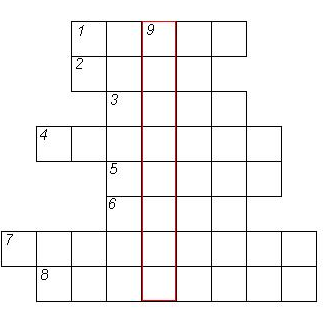     1. Событие или тема, раскрытая в                произведении искусства. СюжетЭпизод в опере или оперетте, исполняемый певцом-солистом в сопровождении оркестра. АрияОсновной язык живописи, одно из основных средств выразительности изобразительного искусства. ЦветЦветовой строй картины. КолоритВид искусства, в котором сливаются воедино драматическое представление и музыка.   Опера              6.  Жанр искусства  КиноЖанр, в котором отображают  события прошлого ИсторическийСтанок для живописи, на котором укрепляется подрамник с холстом. МольбертПо вертикали:   9.  Вид изобразительного искусства, произведения которого создаются при помощи красок и цвета.Конкурс «Оживи картину».Васнецов «Иван-царевич на сером волке», «Богатыри», «Алёнушка» Подведение итогов.Итак, подошел к концу наш КВН. Я думаю, что каждый из вас ответил на вопрос: есть ли цвет у музыки, и если да то какой.Итоги конкурса.                                                                                            